CURRICULUM VITAE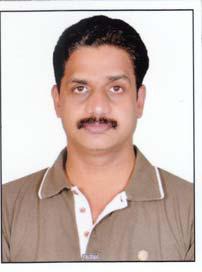 RajkumarE-mail: rajkumar.379874@2freemail.com Career SummaryMore than 20 years experience in Administration, Production, Engineering and Marketing Departments as Secretary.ObjectiveTo work in a challenging and growth oriented environment that extracts the best of my potential and provides ample scope of knowledge for continuous learning and growth.Educational QualificationPassed B.Com.Passed Pre-Degree.Passed S.S.L.C.Technical QualificationDiploma in Computer Application, Hardware and Networking from PACE Foundation, Hyderabad, IndiaTechnical SkillsWindows 98/2000/XP, MS-Word, Excel, Powerpoint; Manual, Electric and Electronic Typing; Telex, Fax operating; Excellent knowledge in shorthand etc. (Speed in Typewriting: 45 w.p.m., Speed in Shorthand:120 w.p.m.)Work ExperienceM/s. Ramankutty Associates, at Kerala, India as Accounts Assistant (From Feb.01, 2017 – March 15, 2018.Preparation of VAT related accounts work with seniors, of various companies who have to pay VAT to government, and knows inventory management, preparation of sales invoice, payment vouchers and bank reconciliation statement.National Cement Company at Al-Quoz, Dubai as Senior Secretary in Project Department (From July 2007 – January 31, 2016).Duties: Taking dictation and typing, filing, receiving and sending E-mails, fax etc. preparing and maintaining Reports and correspondence with material suppliers (local and foreign) regarding enquiries, order confirmations, shipping and it’s follow-ups etc., preparing comparison statements, charts regarding contract periods of different projects, Hotel & Travel arrangements for Experts from abroad and organizing meetings, checking drawings and documents. Additional duty in Sales Department in the absence of Sales Department Co-ordinator, such as checking enquiries for cement supply, preparation of quotations and related correspondence with customers and customer service.M/s. Prince TMT Steels (P) Ltd., Kanjikode, KeralaM/s. Supra Hi-Tech Electro Equipment Pvt. Ltd., Cochin, KeralaDesignation   :SecretaryDuration	:	Two yearsDuties	:	Taking dictation and typing, self-correspondence, preparingestimates and orders, explaining the features of the product,arranging collection of payment, attending and discussion aboutthe product with govt. customers, arranging EMD for govt.orders etc..M/s. Saudi Cement Company, Dammam, Saudi ArabiaDesignation   :Stenographerfor Executives etc.M/s. Taylor Instrument Co.(I) Ltd., Worli, BombayDesignationStenographerDuration	:	Two yearsDuties	:	Customer care and arranging servicing of instruments,Secretarial functions, self-correspondence, communicationwith Head Office regarding day to day administration.S.D. Nankani, Advocate High Court, BombayDesignation   :Steno-TypistDuration	:	Three yearsDuties	:	Taking dictation and typing court matters, attending telephone calls,maintaining files etc.M/s. Salvicate (India) Private Ltd., Cochin, KeralaDesignation   :Steno-TypistDuration	:	Two yearsDuties	:	Taking dictation, typing, filing etc.Learning from my Professional ExperienceMeaningful workMutual RespectHonest communicationEveryday learningMy StrengthsSelf-confidenceHard workFlexibleCommitment towards the goal of the managementAlways ready to do that extra bitPersonal ProfileDate of Birth:10.12.1963Marital Status:MarriedLanguages know to Read/:English, Hindi & MalayalamWrite/SpeakDesignation:Area Sales OfficerDuration:March 2006 – January 2007Duties:Preparation of Questionnaires, Brochures, Leaflets etc., conductingMarket Survey, preparation of survey reports, office correspondenceand customer service.Duration:Six yearsDuties:Self-correspondence, attending meetings and taking dictation,Self-correspondence, attending meetings and taking dictation,transmitting telex and fax, supervising employees, preparing andtransmitting telex and fax, supervising employees, preparing andchecking time cards and time sheets for attendance and salary,checking time cards and time sheets for attendance and salary,assistingsales personnel to deal with customers and collection ofpayment,preparing Daily Production Report, organizing meetings